Obec Bílý Potok
Zastupitelstvo obce Bílý Potok

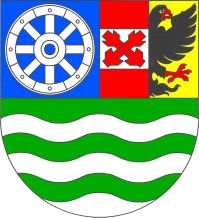 Obecně závazná vyhláška obce Bílý Potok
o místním poplatku ze psůZastupitelstvo obce Bílý Potok se na svém zasedání dne 14. prosince 2023 usneslo vydat na základě § 14 zákona č. 565/1990 Sb., o místních poplatcích, ve znění pozdějších předpisů (dále jen „zákon o místních poplatcích“), a v souladu s § 10 písm. d) a § 84 odst. 2 písm. h) zákona č. 128/2000 Sb., o obcích (obecní zřízení), ve znění pozdějších předpisů, tuto obecně závaznou vyhlášku (dále jen „vyhláška“):Čl. 1
Úvodní ustanoveníObec Bílý Potok touto vyhláškou zavádí místní poplatek ze psů (dále jen „poplatek“).Poplatkovým obdobím poplatku je kalendářní rok.Správcem poplatku je obecní úřad.Čl. 2
Předmět poplatku a poplatníkPoplatek ze psů platí držitel psa. Držitelem je pro účely tohoto poplatku osoba, která je přihlášená nebo má sídlo na území České republiky (dále jen „poplatník“); poplatek ze psů platí poplatník obci příslušné podle svého místa přihlášení nebo sídla.Poplatek ze psů se platí ze psů starších 3 měsíců.Čl. 3
Ohlašovací povinnostPoplatník je povinen podat správci poplatku ohlášení nejpozději do 30 dnů ode dne, kdy se pes stal starším 3 měsíců, nebo ode dne, kdy nabyl psa staršího 3 měsíců; údaje uváděné v ohlášení upravuje zákon.Dojde-li ke změně údajů uvedených v ohlášení, je poplatník povinen tuto změnu oznámit do 30 dnů ode dne, kdy nastala.Čl. 4
Sazba poplatkuSazba poplatku za kalendářní rok činí:za jednoho psa 100 Kč,za druhého a každého dalšího psa téhož držitele 150 Kč,za psa, jehož držitelem je osoba starší 65 let, 100 Kč,za druhého a každého dalšího psa téhož držitele, kterým je osoba starší 65 let, 150 Kč.V případě trvání poplatkové povinnosti po dobu kratší než jeden rok se platí poplatek v poměrné výši, která odpovídá počtu i započatých kalendářních měsíců.Čl. 5
Splatnost poplatkuPoplatek je splatný nejpozději do 31. března příslušného kalendářního roku.Vznikne-li poplatková povinnost po datu splatnosti uvedeném v odstavci 1, je poplatek splatný nejpozději do patnáctého dne měsíce, který následuje po měsíci, ve kterém poplatková povinnost vznikla.Lhůta splatnosti neskončí poplatníkovi dříve než lhůta pro podání ohlášení podle čl. 3 odst. 1 této vyhlášky.Čl. 6
 OsvobozeníOd poplatku ze psů je osvobozen držitel psa, kterým je osoba nevidomá, osoba, která je považována za závislou na pomoci jiné fyzické osoby podle zákona upravujícího sociální služby, osoba, která je držitelem průkazu ZTP nebo ZTP/P, osoba provádějící výcvik psů určených k doprovodu těchto osob, osoba provozující útulek pro zvířata nebo osoba, které stanoví povinnost držení a používání psa zvláštní právní předpis.V případě, že poplatník nesplní povinnost ohlásit údaj rozhodný pro osvobození ve lhůtách stanovených touto vyhláškou nebo zákonem, nárok na osvobození zaniká.Čl. 7
 Přechodné a zrušovací ustanoveníPoplatkové povinnosti vzniklé před nabytím účinnosti této vyhlášky se posuzují podle dosavadních právních předpisů.Zrušuje se obecně závazná vyhláška č. 1/2019, ze dne 16.12.2019, o místním poplatku ze psů.Čl. 8
ÚčinnostTato vyhláška nabývá účinnosti dnem 1. ledna 2024.Ing. Jiří Hovorka v. r.
 starostaJana Mikudíková v. r.
 místostarostka